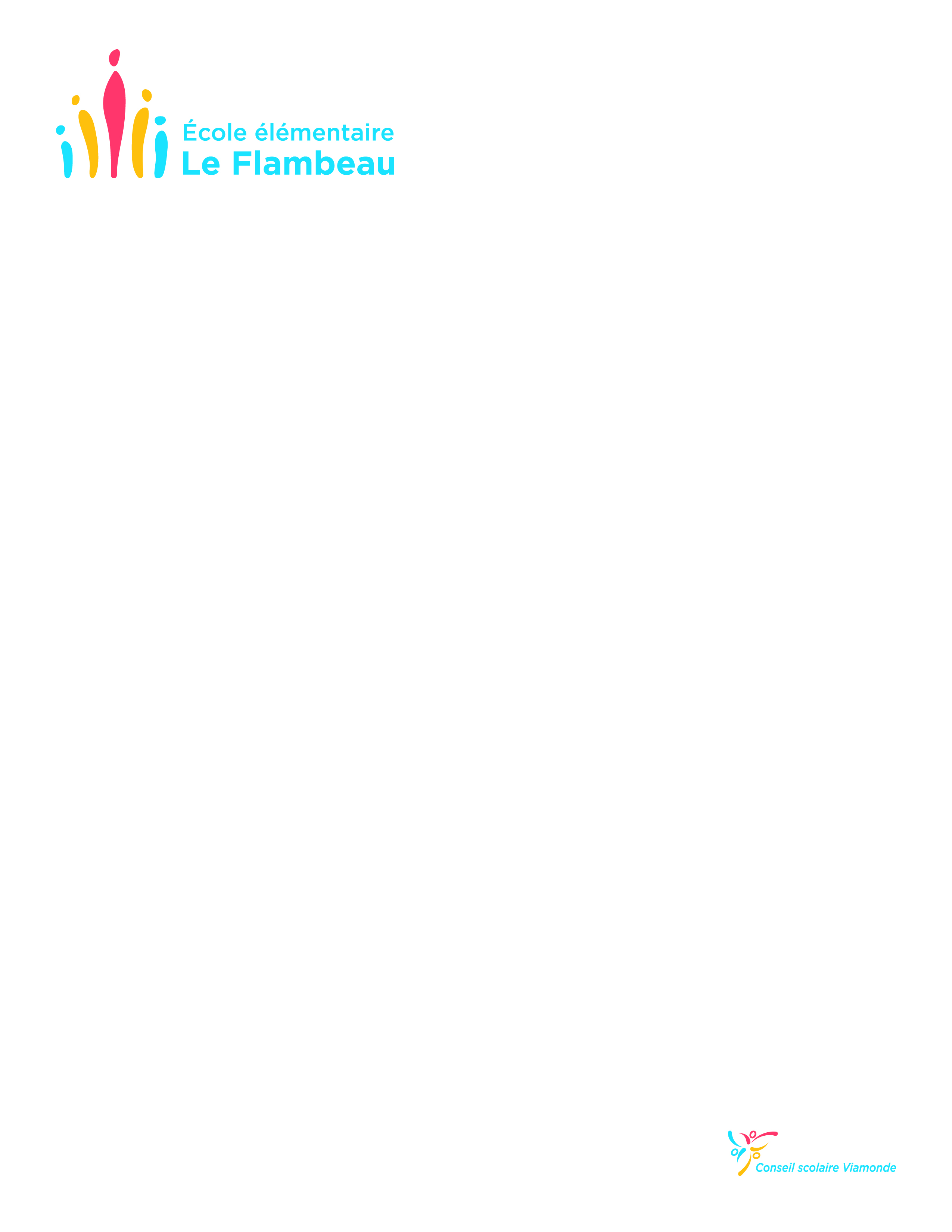 Conseil d’école le compte-rendu de la réunion : 13/10/2022Au cours de notre réunion, nous avons procédé à une élection pour les différents rôles. Tim devenue le trésorier, Je suis (Henna) devenue la secrétaire Mariam Devenu vice-président et Sada devenu la président. Félicitations Les dates pour nos prochaines réunions sont les jeudis 15 Décembre 2 Mars 18 MaiNous avons aussi décidé d’avoir movie night à l’école le 16 Décembre. Nous avons également parlé de certaines initiatives telles que les journées de la musique. Il a également été mentionné que  L'amélioration de la ventilation est un objectif commun de tous, soutenu par plus de 665 millions de dollars d'investissements dédiés aux conseils scolaires de l’Ontario par le ministère de l’Éducation au cours des deux dernières années.